Českomoravská  myslivecká  jednota                                                                                                                       Okresní  myslivecký  spolek  Přerov 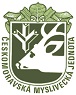 U  Strhance  2, 750 11  Přerov  2PŘIHLÁŠKA  DO  SOUTĚŽE ,,ZLATÁ  SRNČÍ  TROFEJ“ PRO JEDNOTLIVCEPřihlašuji syna (dceru) do okresního kola soutěže Zlatá srnčí trofej, pořádaného v neděli      29. května 2022 Okresním mysliveckým spolkem Přerov na myslivecké chatě Bochoř.Jméno: ………………………………………………………………………………………..Adresa bydliště: ……………………………………………………………………………...Třída: ………………………Zákonný zástupce přihlášeného:Jméno:…………………………………………………………………………………………..Tel.: …………………………………………………………………………………………….e- mail: ………………………………………………………………………………………….Zákonný zástupce dává svým podpisem souhlas/nesouhlas ke zveřejnění fotografií dítěte, které byly pořízeny během okresního kola soutěže „Zlatá srnčí trofej“, pro účely prezentace soutěže na stránkách OMS Přerov.Souhlasím*   ANO   NEPodpis: ………………………….Přihlášku zašlete nejpozději do 17.5.2022na e-mail: d.palikova@seznam.cz O přijetí přihlášky rozhoduje pořadatel.*nehodící se škrtne